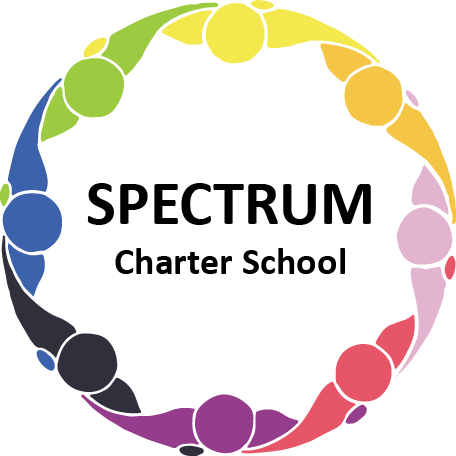 BOARD OF TRUSTEES DISCUSSION AND VOTING MEETING AGENDAJune 22, 2022DATE:              June 22, 2022					          TIME:	7:00 PMLOCATION:   Spectrum Charter School- virtual via Google MeetCEO: 	Dr. Matthew EricksonDISCUSSION AGENDA ITEMSCall to order:Pledge of AllegianceRoll call:Public Comments on Agenda Items:New Business:Nomination of Dr. Arleen Wheat as a Spectrum Charter School Board Member            								             Move to vote  ꗃ Nomination of Ken Fulkerson as a Spectrum Charter School Board Member                  									Move to vote  ꗃ Discussion Item: Lions Golf Outing - Hole Sponsorship and Foursome - Aug. 20, 2022 CEO/Principal Report:Academic Committee Agenda Items:Emergency Instructional Time Report for PDE                       Move to vote  ꗃ   Comprehensive Plan (2022-2025) following a 28-day public review 										             Move to vote  ꗃ Waterfront Learning Contract and Pricing Document           Move to vote  ꗃ Finance Committee Agenda Items:Monthly Financial Reports:YTD ActivityTuition aging reportActivity ReportBudget Vs. ActualCash FlowMonthly purchase review:Amazon ordersVisa Bills                    C.	Final 22-23 General Fund Budget 	                           Move to vote  ꗃ Budget Detail                    D.	Website Proposal	       1. Contract	       2. Attachment AFundraising/Grants Committee Agenda Items:Grant TrainingFacilities Report		Status report/Proposed plan for building projectsZoning of HouseBuilding project quote Personnel Committee Agenda Items:22-23 Employee Contracts                  			Move to vote  ꗃ ESY Contracts                                        			 Move to vote  ꗃ Part-time Physical Education Teacher Posting  	Move to vote  ꗃTeacher posting pending enrollment 	(43)		Move to vote  ꗃPolicy Committee Agenda Items: Public Comments on non-Agenda Items:Motion to Adjourn:VOTING AGENDA ITEMSCall to Order:Roll Call:Approval to accept the May 18, 2022 Board of Trustees Meeting minutes as presented.  The Board met in Executive Session on the following date: June 22, 2022. Personnel matters were discussed.             Public Comments on Agenda Items:Academic Committee Agenda Items:Motion to Approve Emergency Time Template for PDEMotion to approve Waterfront Learning ContractFinance Committee Agenda Items:Motion to approve Monthly Financial Reports	Motion to pay the bills due through JulyMotion to approve 22-23 General Fund BudgetFundraising/Grants Committee Agenda Items:Facilities Report:Personnel Committee Agenda Items:Motion to approve 22-23 Employee ContractsMotion to Approve ESY ContractsPolicy Committee Agenda Items:Public Comments on non-Agenda Items:Announcements:Next Meeting: August 17, 2022; 7:00 pm; Spectrum Charter School & Google MeetMotion to Adjourn: